Перспективный график аттестации на 2022 – 2027 годы педагогов МБДОУ «Центр развития ребёнка – детский сад «Сказка»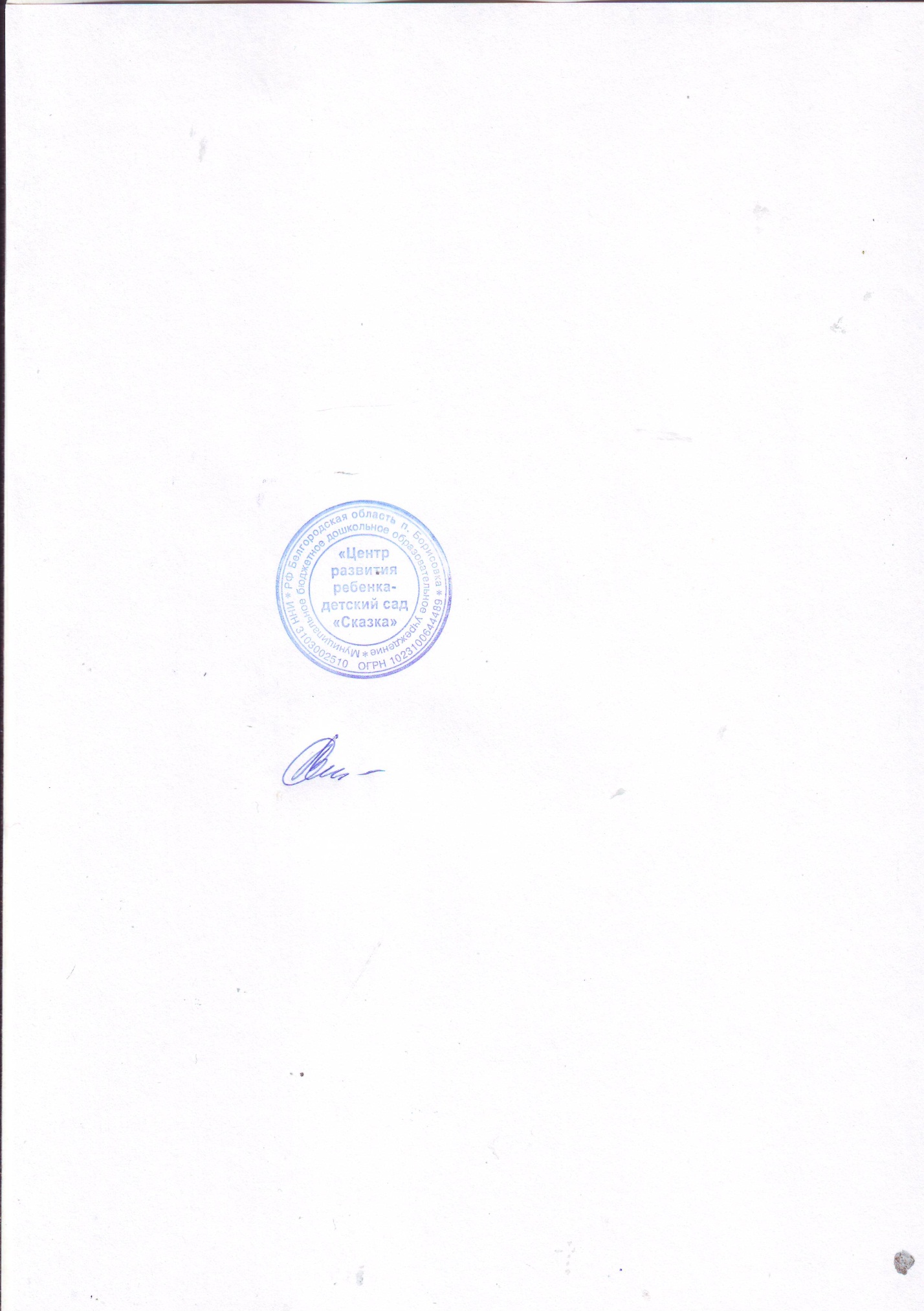 Заведующий МБДОУ «Центр развития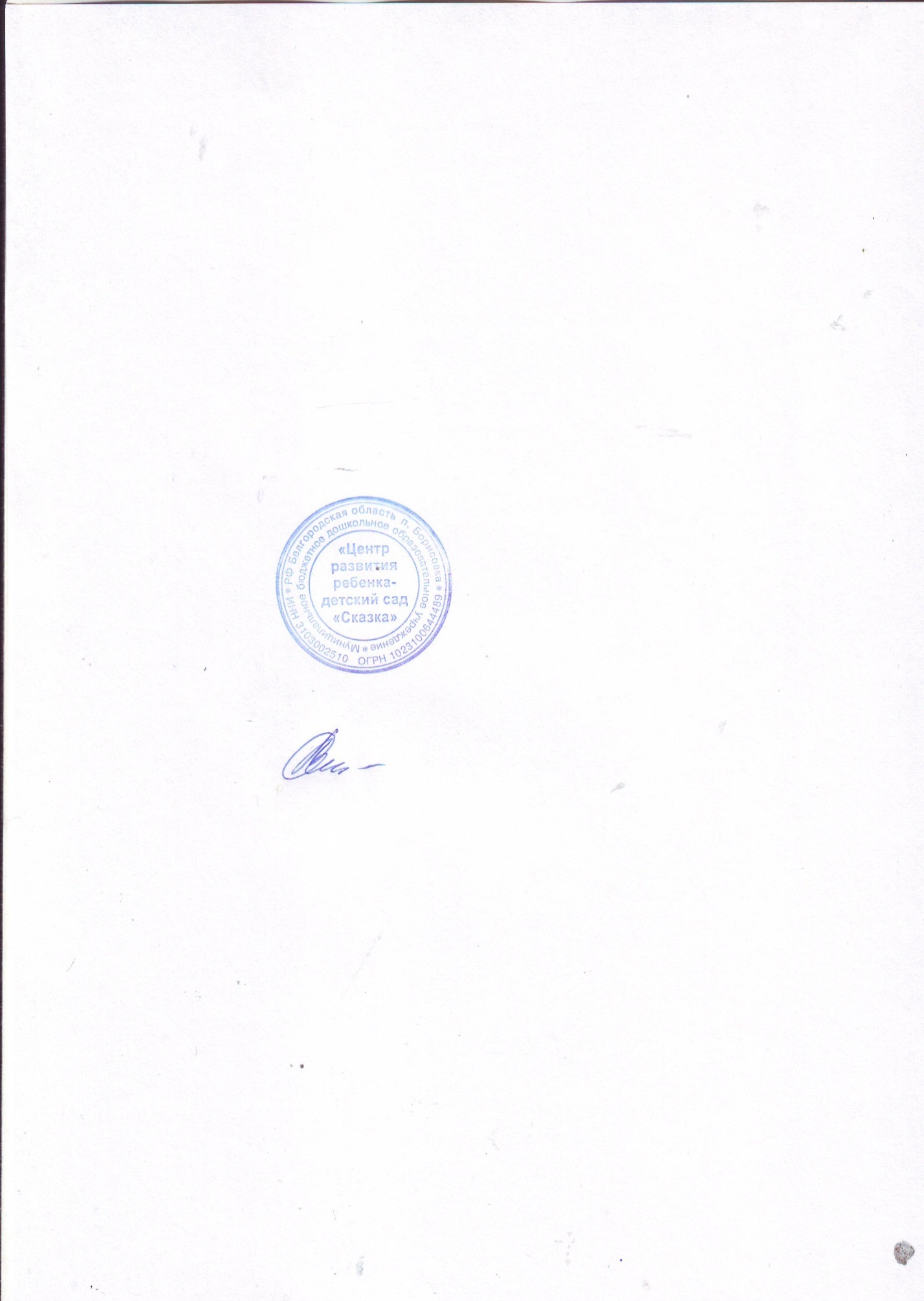  ребёнка - детский сад «Сказка»                                                                                                                                  Л. А. Ткаченко№ п/пФИОдолжностьКатегория(соответствие занимаемой должности)дата установленияреквизиты приказа об установленииСроки следующей аттестации1Алехина Тамара Евгеньевнавоспитательвысшая25 февраля2022 г.Приказ департамента  образования  Белгородской области от 25.02.2022 года №651Февраль 2027 г.2Борисенко Наталья Павловнамуз. руководительвысшая12 ноября  2020 г.Приказ департамента  образования  Белгородской области от 17.11.2015 года №4641Ноябрь 2025 г.3Игнатенко Татьяна Николаевнаинструктор по физической культуревысшая14 апреля2022 г.Приказ департамента  образования  Белгородской области от 14.04.2022 года №1209Апрель 20274Кабалина   Ирина Ивановнавоспитательвысшая25 февраля2022 г.Приказ департамента образования Белгородской области от 25.02.2022 года № 651Февраль 2027 г.5Калашникова Ирина Ильиничнастарший воспитательвысшая9 февраля 2019 г.Приказ департамента  образования  Белгородской области от Февраль2023г.6Киричкова Галина Григорьевнавоспитательвысшая9 ноября  2017 г.Приказ департамента образования Белгородской области  от 10 ноября 2017 года №3180Ноябрь 2022 г.7Козлова Елена Владимировнавоспитательвысшая25 февраля2022 г.Приказ департамента  образования  Белгородской области от 25.02.2022 года № 651Февраль 2027 г.8Колмыкова Светлана Сергеевнавоспитательвысшая15 апреля2021 г.Приказ департамента образования Белгородской области от 27.04.2021 года №1041Апрель  2026 г.9Топорина Анна Илларионовнавоспитательбез категории01 апреля2021г.Апрель2023 г.10Мильченко Юлия Николаевнавоспитательпервая09 декабря 2021 г.Приказ департамента образования Белгородской области от 09.12.2021 года № 3749Декабрь202111Москвич Любовь Васильевнавоспитательвысшая11 апреля2019 г.Приказ департамента образования Белгородской области от 12.04.2019 года №1080Апрель 2024 г.12Ткаченко Людмила Александровназаведующийсоответствие занимаемой должности15 октября 2018 г.Выписка из протокола №2 заседания Аттестационной комиссии по аттестации кандидатов на должность руководителя и руководителей муниципальных образовательных организаций от 15. 10. 2018 годаОктябрь 2023г.13Свистун Наталья Владимировнавоспитательпервая14 января 2021г.Приказ департамента образования Белгородской области от 22.01.2021 года №75Январь2026 г.14Новикова Жанна Андреевнаучитель - логопедбез категорииАттестация на соответствие занимаемой должности 26 октября2022 г.15Шишатская Лариса Викторовнавоспитательпервая12 апреля 2018 г. Приказ департамента образования Белгородской области от 17.04.2018 года №1012Апрель 2023г.16Шило Мария Ивановнапедагог-психологпервая16 мая2019 г.Приказ департамента образования Белгородской области от 17.05.2019 года № 1446Май 2024г.17Яковлева Светлана Викторовнавоспитательвысшая15 апреля2021 г.Приказ департамента образования Белгородской области от 27.04.2021 года №1041Апрель 2026 г.18Скворцова Елена АлександровнаСоциальный педагогбез категорииАттестация на соответствие занимаемой должности 01сентября2024 г. 